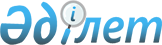 Об установлении квот на привлечение иностранной рабочей силы на 2016 год по приоритетному проекту "Строительство торгово-развлекательного центра "Mega silk way" и утверждении условий выдачи разрешений на привлечение иностранной рабочей силы для реализации приоритетного проекта "Строительство торгово-развлекательного центра "Mega silk way"Постановление Правительства Республики Казахстан от 12 января 2016 года № 9      Правительство Республики Казахстан ПОСТАНОВЛЯЕТ:



      1. Установить квоты на привлечение иностранной рабочей силы на 2016 год по приоритетному проекту «Строительство торгово-развлекательного центра «Mega silk way» согласно приложению к настоящему постановлению.



      2. Утвердить прилагаемые условия выдачи разрешений на привлечение иностранной рабочей силы для реализации приоритетного проекта «Строительство торгово-развлекательного центра «Mega silk way» (заявитель – товарищество с ограниченной ответственностью «Mega Plaza»). 



      3. Настоящее постановление вводится в действие со дня его первого официального опубликования.      Премьер-Министр

      Республики Казахстан                  К. Масимов

Приложение          

к постановлению Правительства

Республики Казахстан    

от 12 января 2016 года № 9 

       Квоты на привлечение иностранной рабочей силы на 2016 год

                по приоритетному проекту «Строительство

               торгово-развлекательного центра «Mega silk way»Утверждены         

постановлением Правительства

Республики Казахстан   

от 12 января 2016 года № 9  

Условия выдачи разрешений на привлечение иностранной рабочей

силы для реализации приоритетного проекта «Строительство

торгово-развлекательного центра «Mega silk way» (заявитель –

товарищество с ограниченной ответственностью «Mega Plaza»)       1. Документы, прилагаемые к заявлению на привлечение иностранной рабочей силы, представляемые работодателем либо уполномоченным им лицом в уполномоченный орган административно-территориальной единицы, на территории которой реализуется приоритетный проект, должны содержать: 

      1) сведения о привлекаемых иностранных работниках с указанием фамилии, имени, отчества (в том числе латинскими буквами), даты рождения, гражданства, номера, даты и органа выдачи паспорта (документа, удостоверяющего личность), страны постоянного проживания, страны выезда, образования, наименования специальности, квалификации (должности) в соответствии с применяемыми в Республике Казахстан квалификационным справочником должностей руководителей, специалистов и других служащих, типовыми квалификационными характеристиками должностей руководителей, специалистов и других служащих организаций, единым тарифно-квалификационным справочником работ и профессий рабочих, тарифно-квалификационными характеристиками профессий рабочих и государственным классификатором Республики Казахстан 01-99 «Классификатор занятий», утверждаемыми уполномоченным государственным органом по труду; 

      2) нотариально заверенные переводы (копии, если документ заполнен на государственном или русском языках) документов об образовании, легализованных в установленном законодательством Республики Казахстан порядке, за исключением случаев, предусмотренных вступившими в силу международными договорами Республики Казахстан; 

      3) информацию о трудовой деятельности работника (при наличии квалификационных требований по стажу работы по соответствующей профессии) с приложением письменного подтверждения о трудовой деятельности работника на официальном бланке работодателя, у которого ранее работник работал, или иных подтверждающих документов, признаваемых в Республике Казахстан; 

      4) нотариально заверенную выписку из договора, свидетельствующего об участии в реализации приоритетного проекта, либо копию с предъявлением оригинала для сверки (для подрядных и субподрядных организаций). 



      2. Выдача уполномоченным органом разрешений работодателям на привлечение иностранной рабочей силы осуществляется при соблюдении следующих соотношений:

      1) количество граждан Республики Казахстан должно быть не менее 50 % списочной численности работников, относящихся ко второй категории, в товариществе с ограниченной ответственностью «Mega Plaza», генеральных подрядных и их субподрядных организациях для реализации приоритетного проекта «Строительство торгово-развлекательного центра «Mega silk way»;

      2) количество граждан Республики Казахстан должно быть не менее 30 % списочной численности работников, относящихся к третьей, четвертой категориям, в товариществе с ограниченной ответственностью «Mega Plaza», генеральных подрядных и их субподрядных организациях для реализации приоритетного проекта «Строительство торгово-развлекательного центра «Mega silk way».



      3. Въезд иностранных работников осуществляется при соблюдении условий, предусмотренных статьей 35 Закона Республики Казахстан от 22 июля 2011 года «О миграции населения». 



      4. Иностранные работники, на которых получены разрешения по третьей и четвертой категориям, не могут направляться в командировку на предприятия, в организации, находящиеся на территории других административно-территориальных единиц. 



      5. Иные условия привлечения иностранной рабочей силы, не урегулированные настоящими условиями, регламентируются Правилами и условиями выдачи разрешений иностранному работнику на трудоустройство и работодателям на привлечение иностранной рабочей силы, утвержденными постановлением Правительства Республики Казахстан от 13 января 2012 года № 45. 
					© 2012. РГП на ПХВ «Институт законодательства и правовой информации Республики Казахстан» Министерства юстиции Республики Казахстан
				№ п/пНаименование проектаЗаявительМесто реализацииСрок реализацииКвота, чел.Квота, чел.№ п/пНаименование проектаЗаявительМесто реализацииСрок реализацииГод Всего12345671.Строительство торгово-развлекательного центра «Mega silk way»Товарищество с ограниченной ответственностью «Mega Plaza»Город Астана2016 г.20161400